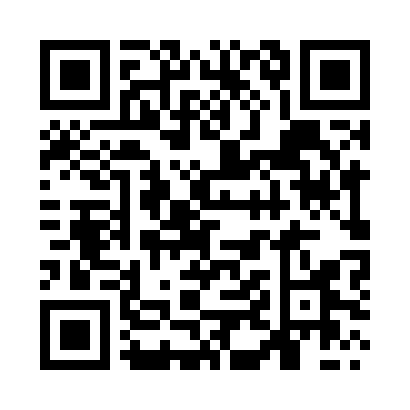 Prayer times for Tadjoura, DjiboutiWed 1 May 2024 - Fri 31 May 2024High Latitude Method: NonePrayer Calculation Method: Muslim World LeagueAsar Calculation Method: ShafiPrayer times provided by https://www.salahtimes.comDateDayFajrSunriseDhuhrAsrMaghribIsha1Wed4:355:4912:063:186:227:322Thu4:355:4912:053:186:227:323Fri4:345:4812:053:196:237:324Sat4:345:4812:053:196:237:335Sun4:335:4812:053:206:237:336Mon4:335:4712:053:206:237:337Tue4:325:4712:053:216:237:348Wed4:325:4712:053:216:247:349Thu4:325:4612:053:216:247:3410Fri4:315:4612:053:226:247:3511Sat4:315:4612:053:226:247:3512Sun4:305:4612:053:236:247:3513Mon4:305:4512:053:236:257:3614Tue4:305:4512:053:246:257:3615Wed4:295:4512:053:246:257:3616Thu4:295:4512:053:256:257:3717Fri4:295:4412:053:256:267:3718Sat4:285:4412:053:256:267:3719Sun4:285:4412:053:266:267:3820Mon4:285:4412:053:266:267:3821Tue4:275:4412:053:276:277:3922Wed4:275:4412:053:276:277:3923Thu4:275:4412:053:286:277:3924Fri4:275:4412:053:286:277:4025Sat4:275:4312:063:286:287:4026Sun4:265:4312:063:296:287:4027Mon4:265:4312:063:296:287:4128Tue4:265:4312:063:306:297:4129Wed4:265:4312:063:306:297:4230Thu4:265:4312:063:306:297:4231Fri4:265:4312:063:316:297:42